T.CAĞRI VALİLİĞİNECİP FAZIL KISAKÜREK ANADOLU İMAM HATİP LİSESİ MÜDÜRLÜĞÜ2019-2023 STRATEJİK EĞİTİM PLANI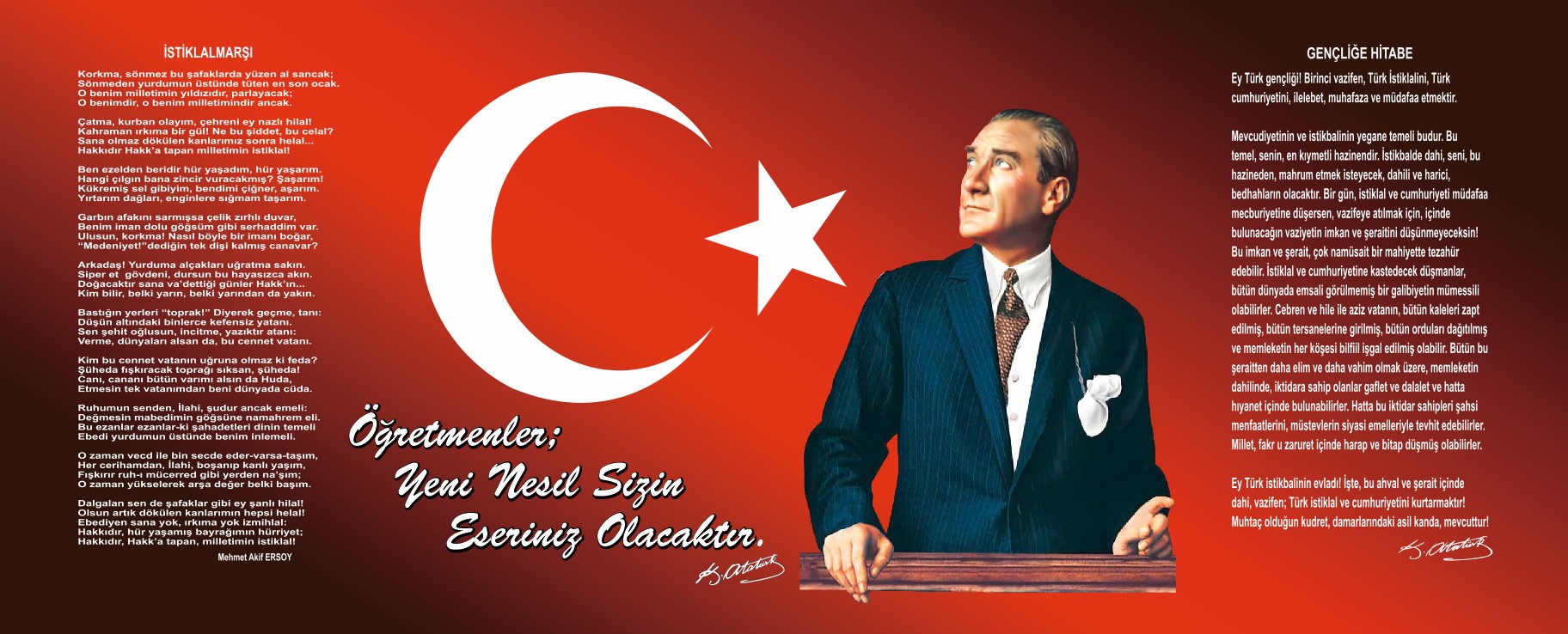 SUNUŞÇağımız dünyasında her alanda yaşanan hızlı gelişmelere paralel olarak eğitimin amaçlarında, yöntemlerinde ve işlevlerinde de değişimin olması vazgeçilmez, ertelenmez ve kaçınılmaz bir zorunluluk haline gelmiştir. Eğitimin her safhasında sürekli gelişime açık, nitelikli insan yetiştirme hedefine ulaşılabilmesi; belli bir planlamayı gerektirmektedir.Milli Eğitim Bakanlığı birimlerinin hazırlamış olduğu stratejik planlama ile izlenebilir, ölçülebilir ve geliştirilebilir çalışmaların uygulamaya konulması daha da mümkün hale gelecektir. Eğitim sisteminde planlı şekilde gerçekleştirilecek atılımlar; ülke bazında planlı bir gelişmenin ve başarmanın da yolunu açacaktır.Eğitim ve öğretim alanında mevcut değerlerimizin bilgisel kazanımlarla kaynaştırılması; ülkemizin ekonomik, sosyal, kültürel yönlerden gelişimine önemli ölçüde katkı sağlayacağı inancını taşımaktayız. Stratejik planlama, kamu kurumlarının varlığını daha etkili bir biçimde sürdürebilmesi ve kamu yönetiminin daha etkin, verimli, değişim ve yeniliklere açık bir yapıya kavuşturulabilmesi için temel bir araç niteliği taşımaktadır.Bu anlamda, 2019-2023 dönemi stratejik planının; belirlenmiş aksaklıkların çözüme kavuşturulmasını ve çağdaş eğitim ve öğretim uygulamalarının bilimsel yönleriyle başarıyla yürütülmesini sağlayacağı inancını taşımaktayız. Bu çalışmayı planlı kalkınmanın bir gereği olarak görüyor; planın hazırlanmasında emeği geçen tüm paydaşlara teşekkür ediyor, Okulumuz, İlimiz ve Ülkemiz eğitim sistemine hayırlı olmasını diliyorum.                                                                                                                                                                                                                 İhsan KÖSEN                                                                                                                                                                               Okul/Kurum MüdürüİçindekilerSUNUŞ…………………………………………………………………………………………………………………………………………………………………..…3İÇİNDEKİLER………………………………………………………………………………………………………………………………………………………..……5BÖLÜM I: GİRİŞ ve PLAN HAZIRLIK SÜRECİ……………………………………...………………………………………………………………………..……6BÖLÜM II: DURUM ANALİZİ………………………………………………………………………………………………………………………..…………..… 13OKULUN KISA TANITIMI……………………………………………………………………………………………………………………………………………………………....   14OKULUN MEVCUT DURUMU: TEMEL İSTATİSTİKLER……………………………………………………………………………………………………………………….…….15PAYDAŞ ANALİZİ………………………………………………… …………………………………………………………………………………………………………….……..….19GZFT (GÜÇLÜ, ZAYIF, FIRSAT, TEHDİT) ANALİZİ…………………………………………………………………………………………...……………………………....………26GELİŞİM VE SORUN ALANLAR...................................................................................................................................................................................................................31BÖLÜM III: MİSYON, VİZYON VE TEMEL DEĞERLER…………………………………………………………………………………………………..……..33MİSYONUMUZ………………………………………………………………………………………………………………………………………………………………………..……..34VİZYONUMUZ……………………………………………………………………………………………………………………………………………………………………..………..34TEMEL DEĞERLERİMİZ……………………………………………………………………………………………………………………………………………………………..……..35BÖLÜM IV: AMAÇ, HEDEF VE EYLEMLER……………………………………………………………………………………………………………..…………38TEMA I: EĞİTİM VE ÖĞRETİME ERİŞİM…………………………………………………………………………………………………………………………………………..……39TEMA II: EĞİTİM VE ÖĞRETİMDE KALİTENİN ARTIRILMASI……………………………………………………………………………………………………………….…….42TEMA III: KURUMSAL KAPASİTE…………………………………………………………………………………………………………………………………….…………….……46V. BÖLÜM: MALİYETLENDİRME……………………………………………………………………………………………………………………………...…….50VI.İZLEME VE DEĞERLENDİRME………………………………………………………………………………………………..….…..52BÖLÜM IGİRİŞ ve PLAN HAZIRLIK SÜRECİSTRATEJİK PLANLAMA SÜRECİYasal ÇerçeveKamu Yönetimi Reformu kapsamında alınan Yüksek Planlama Kurulu kararlarında ve 5018 sayılı Kamu Mali Yönetimi ve Kontrol Kanununda, kamu kuruluşlarının stratejik planlarını hazırlamaları ve kuruluş bütçelerini bu plan doğrultusunda oluşturmaları öngörülmektedir. DPT tarafından hazırlanan “Kamu İdareleri İçin Stratejik Planlama Kılavuzu” ve Milli Eğitim Bakanlığımızın 16/09/2017 tarih ve 2017/26 sayılı  Genelgesi Bakanlığımız merkez ve taşra teşkilatı birimlerinde yürütülmekte olan stratejik planlama çalışmalarının yasal çerçevesini oluşturmaktadır.Planın Dayanağı(Stratejik Plan Referans Kaynakları)Bu program, 5018 sayılı Kamu Mali Yönetimi ve Kontrol Kanunu, 26 Şubat 2022 tarihli Kamu İdarelerinde Stratejik Planlamaya İlişkin Usul ve Esaslar Hakkında Yönetmelik ile aynı tarihli Kamu İdareleri için Stratejik Planlama Kılavuzu’na dayanılarak hazırlanmıştır.Stratejik Planın Amacı: Bu stratejik plan dokümanı, okulumuzun güçlü ve zayıf yönleri ile dış çevredeki fırsat ve tehditler göz önünde bulundurularak, eğitim alanında ortaya konan kalite standartlarına ulaşmak üzere yeni stratejiler geliştirmeyi ve bu stratejileri temel alan etkinlik ve hedeflerin belirlenmesini amaçlamaktadır.Stratejik Planın Kapsamı: Bu stratejik plan dokümanı Necip Fazıl Kısakürek Anadolu İmam Hatip Lisesi durum analizi değerlendirmeleri doğrultusunda, 2019-2023 yıllarına dönük stratejik amaçlarını, hedeflerini ve performans göstergelerini kapsamaktadır.Stratejik Planlama Çalışmaları:Milli Eğitim Bakanlığı 2019-2023 Stratejik Planı konulu 2017/26 sayılı Genelgesi ve Hazırlık Programı gereği Ocak ayı içerisinde Stratejik Planlama Çalışmaları kapsamında okul personelimiz içerisinden “Stratejik Planlama Ekibi” kurulmuştur.Okulumuzun Stratejik Planına (2019-2023) Stratejik Plan Üst Kurulu ve Stratejik Planlama Ekibi tarafından, okulumuzun toplantı salonunda, çalışma ve yol haritası belirlendikten sonra taslak oluşturularak başlanmıştır. İl Milli Eğitim Müdürlüğümüz tarafından gönderilen Stratejik Planlama ile ilgili evraklar Stratejik Planlama ekibimiz tarafından incelenmiştir. Stratejik Planlama süreci hakkında ekip bilgilendirilmiştir.Önceden hazırlanan anket formlarında yer alan sorular katılımcılara yöneltilmiş ve elde edilen veriler birleştirilerek paydaş görüşleri oluşturulmuştur. Bu bilgilendirme ve değerlendirme toplantılarında yapılan anketler ve hedef kitleye yöneltilen sorularla mevcut durum ile ilgili veriler toplanmıştır.Stratejilerin Belirlenmesi;Stratejik planlama ekibi tarafından, tüm iç ve dış paydaşların görüş ve önerileri bilimsel yöntemlerle analiz edilerek planlı bir çalışmayla stratejik plan hazırlanmıştır.Bu çalışmalarda izlenen adımlar;Okulun var oluş nedeni (misyon), ulaşmak istenilen nokta (vizyon) belirlenip okulumuzun tüm paydaşlarının görüşleri ve önerileri alındıktan sonra da vizyona ulaşmak için gerekli olan stratejik amaçlar belirlendi. Stratejik amaçlar;Okul içinde ve faaliyetlerimiz kapsamında iyileştirilmesi, korunması veya önlem alınması gereken alanlarla ilgili olan stratejik amaçlar,Okul içinde ve faaliyetler kapsamında yapılması düşünülen yenilikler ve atılımlarla ilgili olan stratejik amaçlar,Yasalar kapsamında yapmak zorunda olduğumuz faaliyetlere ilişkin stratejik amaçlar olarak da ele alındı.Stratejik amaçların gerçekleştirilebilmesi için hedefler konuldu. Hedefler stratejik amaçla ilgili olarak belirlendi. Hedeflerin spesifik, ölçülebilir, ulaşılabilir, gerçekçi, zaman bağlı, sonuca odaklı, açık ve anlaşılabilir olmasına özen gösterildi.Hedeflere uygun belli bir amaca ve hedefe yönelen, başlı başına bir bütünlük oluşturan, yönetilebilir, maliyetlendirilebilir faaliyetler belirlendi. Her bir faaliyet yazılırken; bu faaliyet “amacımıza ulaştırır mı” sorgulaması yapıldı.Hedeflerin/faaliyetlerin gerçekleştirilebilmesi için sorumlu ekipler ve zaman belirtildi.Faaliyetlerin başarısını ölçmek için performans göstergeleri tanımlandı.Strateji, alt hedefler ve faaliyet/projeler belirlenirken yasalar kapsamında yapmak zorunda olunan faaliyetler, paydaşların önerileri, çalışanların önerileri, önümüzdeki dönemde beklenen değişiklikler ve GZFT (SWOT) çalışması göz önünde bulunduruldu.GZFT çalışmasında ortaya çıkan zayıf yanlar iyileştirilmeye, tehditler bertaraf edilmeye; güçlü yanlar ve fırsatlar değerlendirilerek kurumun faaliyetlerinde fark yaratılmaya çalışıldı; önümüzdeki dönemlerde beklenen değişikliklere göre de önlemler alınmasına özen gösterildi.2019-2023 dönemi stratejik plan hazırlanması süreci Üst Kurul ve Stratejik Plan Ekibinin oluşturulması ile başlamıştır. Ekip tarafından oluşturulan çalışma takvimi kapsamında ilk aşamada durum analizi çalışmaları yapılmış ve durum analizi aşamasında paydaşlarımızın plan sürecine aktif katılımını sağlamak üzere paydaş anketi, toplantı ve görüşmeler yapılmıştır. Durum analizinin ardından geleceğe yönelim bölümüne geçilerek okulumuzun amaç, hedef, gösterge ve eylemleri belirlenmiştir. Çalışmaları yürüten ekip ve kurul bilgileri altta verilmiştir.STRATEJİK PLAN ÜST KURULUStratejik Planlama Çalışmaları TablosuÇalışma Takvimi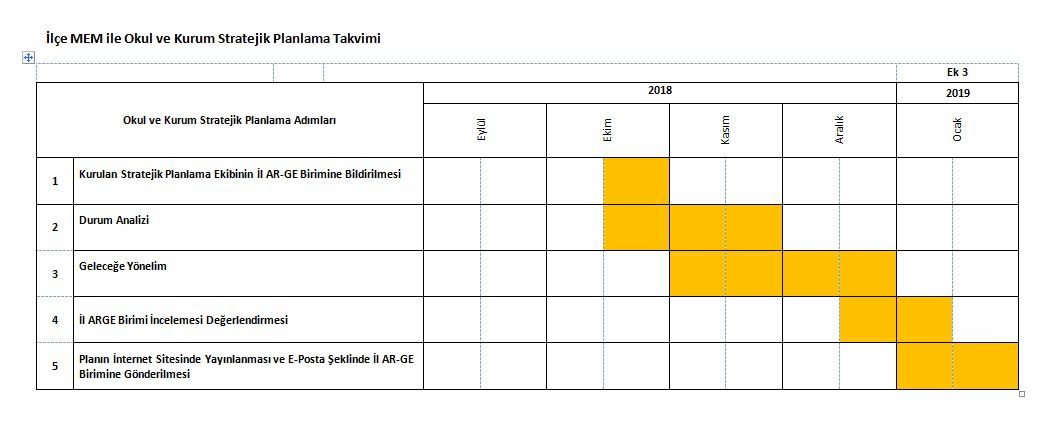 BÖLÜM IIDURUM ANALİZİ                                                      OKULUN KISA TANITIMINecip Fazıl Kısakürek Anadolu İmam Hatip Lisesi, eğitim öğretim faaliyetlerine 2013-2014 Eğitim Öğretim Yılı 2. Döneminde  32 derslik ve 150 kız 150 erkek Öğrenci Kapasiteli pansiyonuyla hizmet vermeye başlamıştır.Eğitim öğretime gereken özen gösterilmekte olup sürekli devamsız olan öğrencilerimizin evine veli ziyareti yapılarak Eğitim Öğretime kazandırılmaya çalışılmaktadır.Okulumuz Ağrı merkez ilçededir. Ulaşım belediye araçları ve okul servisleri ile sağlanmaktadırOkulumuz eğitim - öğretim faaliyetlerine başladığı ilk günden bu yana çağdaş eğitim- öğretim gerekleri; uygun fiziksel mekânların temini, eğitim - öğretim araç ve gereçlerinin sağlanması, eğitim - öğretim ve yönetim süreç standartlarının belirlenmesi ve en güzel şekilde yürütülmesi konusunda örnek teşkil etme yolunda güzel adımlar atmaktadır.OKULUN MEVCUT  DURUMU: TEMEL İSTATİSTİKLEROkul KünyesiOkulumuzun temel girdilerine ilişkin bilgiler altta yer alan okul künyesine ilişkin tabloda yer almaktadır.Temel Bilgiler Tablosu- Okul Künyesi Çalışan BilgileriOkulumuzun çalışanlarına ilişkin bilgiler altta yer alan tabloda belirtilmiştir.Çalışan Bilgileri TablosuOkulumuz Bina ve AlanlarıOkulumuzun binası ile açık ve kapalı alanlarına ilişkin temel bilgiler altta yer almaktadır.Okul Yerleşkesine İlişkin Bilgiler           Sınıf ve Öğrenci Bilgileri	Okulumuzda yer alan sınıfların öğrenci sayıları alttaki tabloda verilmiştir.        Donanım ve Teknolojik KaynaklarımızTeknolojik kaynaklar başta olmak üzere okulumuzda bulunan çalışır durumdaki donanım malzemesine ilişkin bilgiye alttaki tabloda yer verilmiştir.Teknolojik Kaynaklar TablosuGelir ve Gider BilgisiOkulumuzun genel bütçe ödenekleri, okul aile birliği gelirleri ve diğer katkılarda dâhil olmak üzere gelir ve giderlerine ilişkin son iki yıl gerçekleşme bilgileri alttaki tabloda verilmiştir.                                                                            PAYDAŞ ANALİZİHizmet kalitesinin sürdürülmesi ve geliştirilmesinde, okulumuzun yürüttüğü faaliyetler ve hizmetlerden yararlanan paydaşlarımızın görüş, öneri ve beklentilerini alabilmek, ihtiyaçlarını ölçümlemek, kurumumuzu algılama seviyelerini tespit etmek, hizmet ve ürünlerin ihtiyaçlar doğrultusunda geliştirilmesi ve iyileştirilmesine yardımcı olacak katkılarını alabilmek amacıyla üzere iç ve dış paydaşlara yönelik anket çalışması düzenlenmiş, listede yer alan paydaşlarımıza sunularak görüşleri alınmıştır.Paydaş analizinin yapılmasında; stratejik planlamanın temel unsurlarından biri olan katılımcılığın sağlanabilmesi için okulumuz ile iletişim ve etkileşim içinde paydaşların, stratejik planın karar vericiler ve uygulayıcılar tarafından sahiplenilmesine çalışılmıştır.2019-2023 Stratejik Plan çalışmalarında paydaşlarımızın beklenti ve görüşleri göz önünde bulundurularak, anketlerde öne çıkan güçlü yönlerimizin devamlılığı ve iyileşmeye açık alanlarımızın geliştirilmesi yönünde amaç ve hedeflerimiz belirlenmiştir.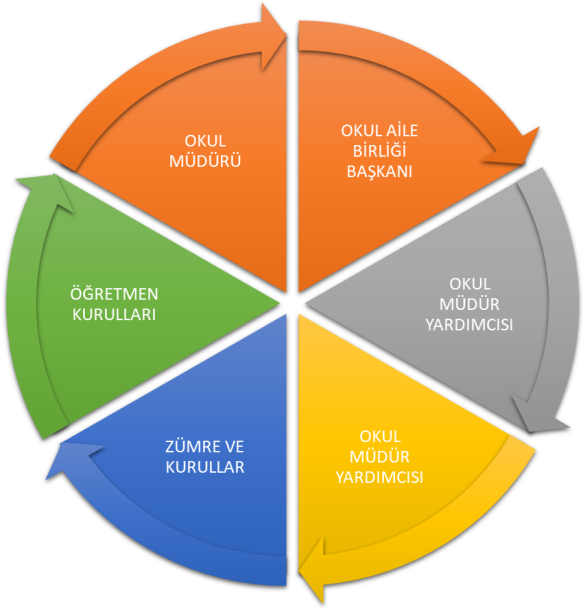 Paydaş anketlerine ilişkin ortaya çıkan temel sonuçlara altta yer verilmiştir  : Okulumuzda öğrenci, öğretmen ve veli memnuniyeti kapsamında çalışmalar yapılıp değerlendirilmiştir. Çalışmaların iş ve işlemlerine ilk olarak öğrenci ve velilerin konu ile ilgili bilgilendirilmesi ile başlandı. Daha sonra her öğrenci ve veliye anket dağıtılıp ardından anket sonuçları değerlendirmeye tabi tutulmuştur. Ayrıca anketin son kısmına veli ve öğrencilerin fikir ve önerilerini ifade edip katkıda bulunabilecekleri bir alan bırakıldı. Anketimize her şubeden 295 öğrenci, 33 öğretmen, 260 veli katılmıştır. 14 madde ile memnuniyet düzeyi ölçülmeye çalışılmıştır. Bu kapsamda incelediğimizde;          Öğrenci Anketi Sonuçları:Öğrencilerimiz ihtiyaç duyduğu her noktada gerek okul müdürü gerekse öğretmenleri ile kendini rahat edebilecek şekilde konuşmaktadır. Belirli zaman diliminde rehberlik servisinden kişisel,  eğitsel ve mesleki alanda yeterince yararlanırlar. ‘’Her öğrenci tektir, biriciktir’’ anlayışıyla öğrencilerimizin öneri ve istekleri dikkate alınmaktadır. Özel güvenlik ve güvenlik kameralarının olması sayesinde öğrenciler okulda kendilerini güvende hissetmektedir. Öğretmenlerimiz teknolojiyi yakından takip edip derslerin işlenişinde öğrencilerimizin yeteneklerini ve bireysel farklılıklarını göz önünde bulundurarak eğitim ve öğretimi çeşitli yöntem ve tekniklerle işlemektedir. Öğrencilerin kullanımına yönelik her alanda laboratuar, kapalı spor salonu, Z kütüphane, kız ve erkek mescidi bulunmaktadır. Okul bahçesi geniş olup, pansiyonumuzda mevcuttur. Okulumuzda mesleki çalışmalar, spor alanında faaliyetler düzenlenmektedir. Okulun iç ve dış temizliği noktasında personel yetersizliğinden kaynaklı hijyensiz bir ortam oluşmaktadır. Okul kantininde satılan tüm gıdalar denetime tabii tutulup bazı gıdalar (gazlı içecekler, sakız, cips vb) yasaklanmış, hazır gıda türündeki fast food tarzı yiyecekler önerilmemiştir.           Öğretmen Anketi Sonuçları:Okulumuzda yapılan genel toplantılarda yönetici kadromuz tüm öğretmenlerin görüş ve önerilerini yeterli süre ayırarak dinlemektedir. Kararlar iş birliği ve ekip çalışması yapılarak alınır. Milli Eğitim Müdürlüğünün okulumuza tebliğ etmiş olduğu tüm resmi yazılar öğretmenlerimize zamanında ve eksiksiz bir şekilde bildirilmektedir. Mesleki çalışmalar ve spor faaliyetlerinde başarı gösteren tüm öğrencilerimiz adaletli ve objektif bir şekilde ödüllendirilmektedir. Okulda bulunan tüm kadro okulu ikinci bir evi olarak görüp kendini değerli hissetmektedir. Öğretmenler teknolojiyi yakından takip edip günümüz şartlarına ve değişen dünyaya göre kendini yenilemektedir. Okulda bulunan tüm öğretmenlere ayrım gözetmeksizin görev dağılımı eşit bir şekilde yapılmaktadır. Öğretmenler herhangi bir proje alanında yaptığı çalışmalarla idare tarafından desteklenmektedir. Okulumuzun proje okul olması yönünde çalışmalar yapılmaktadır ve bu durum öğretmenlerle paylaşılmaktadır. Okulun bulunduğu noktadan olmak istediği konuma gelinceye kadar tüm stratejiler iletişime açık bir şekilde paylaşılmaktadır.Okulumuz laboratuvar ortamı açısından fiziksel donanıma sahip olmakla birlikte gerekli araç gereç ve malzeme noktasında eksiktir.         Veli Anketi Sonuçları:Velilerimiz çocuklarının okul bilgilerini (ders notları, başarı durumları, devam-devamsızlıkları, okuldaki davranışları) sınıf rehber öğretmenleri ve idareden öğrenmektedir. Düzenli bir şekilde her ay veliler aranarak seminerler, toplantılar ve çocuklarının durumları hakkında zamanında bilgilendirme yapılmaktadır. Veli çocuğuyla ilgili yetersiz kaldığı durumlarda okul rehberlik servisinden faydalanmaktadır. Veli-okul iş birliği istenilen düzeyde olup dilek ve şikâyetler yönetim tarafından dikkate alınmaktadır. Okulumuzda dışarıda oluşabilecek gençlere yönelik tehditlere karşı kapalı devre kamera sistemi ve özel güvenlik tarafından 24 saat korunmaktadır. Velilerimiz bu durumdan oldukça memnun kaldıklarını uygulanan anket sonrasında sözlü olarak da dile getirmişlerdir.Velilerin eğitim seviyelerinin düşük olması ve çoğunluğunun il dışında çalışıyor olması sebebiyle e-okul veli bilgilendirme ve internet sayfasını düzenli olarak takip edememektedir. Öğrencilerimiz karşılaştığı en ufak bir sıkıntıda öğretmenini suçlayarak naklini aldıracağını dile getirmektedir ve okuldan uzaklaşmak istemektedir.KURUM İÇİ ANALİZOkulumuz, 2014 yılında tamamlanarak hizmete girmiştir. Zemin + 3 katlı ve 32  derslikli kendi binası içerisinde hizmet vermektedir. Okulumuzda 1 Müdür,6 Müdür Yrd, ,  1 Rehber öğretmen, 36 branş öğretmeni bulunmaktadır. Öğretmenlerimizin 8 tanesi kadrolu,28 tanesi sözleşmelidir. Okulumuzda 4 kadrolu ve 2 geçici işçi , 4 güvenlik görevlisi personel görev yapmaktadır.Okulumuz, 2018-2019 yılında 1 Müdür,6 Müdür yrd, 36 öğretmen ,1 Rehber öğretmen ve 468 öğrenci ile eğitime devam etmektedir.ÖRGÜT ŞEMASIGZFT (GÜÇLÜ, ZAYIF, FIRSAT, TEHDİT) ANALİZİOkulumuzun temel istatistiklerinde verilen okul künyesi, çalışan bilgileri, bina bilgileri, teknolojik kaynak bilgileri ve gelir gider bilgileri ile paydaş anketleri sonucunda ortaya çıkan sorun ve gelişime açık alanlar iç ve dış faktör olarak değerlendirilerek GZFT tablosunda belirtilmiştir. Dolayısıyla olguyu belirten istatistikler ile algıyı ölçen anketlerden çıkan sonuçlar tek bir analizde birleştirilmiştir.Kurumun güçlü ve zayıf yönleri donanım, malzeme, çalışan, iş yapma becerisi, kurumsal iletişim gibi çok çeşitli alanlarda kendisinden kaynaklı olan güçlülükleri ve zayıflıkları ifade etmektedir ve ayrımda temel olarak okul müdürü/müdürlüğü kapsamından bakılarak iç faktör ve dış faktör ayrımı yapılmıştır. İçsel Faktörler Güçlü YönlerZayıf YönlerDışsal FaktörlerFırsatlarTehditler                                                         GELİŞİM VE SORUN ALANLARIGelişim ve sorun alanları analizi ile GZFT analizi sonucunda ortaya çıkan sonuçların planın geleceğe yönelim bölümü ile ilişkilendirilmesi ve buradan hareketle hedef, gösterge ve eylemlerin belirlenmesi sağlanmaktadır. Gelişim ve sorun alanları ayrımında eğitim ve öğretim faaliyetlerine ilişkin üç temel tema olan Eğitime Erişim, Eğitimde Kalite ve kurumsal Kapasite kullanılmıştır. Eğitime erişim, öğrencinin eğitim faaliyetine erişmesi ve tamamlamasına ilişkin süreçleri; Eğitimde kalite, öğrencinin akademik başarısı, sosyal ve bilişsel gelişimi ve istihdamı da dâhil olmak üzere eğitim ve öğretim sürecinin hayata hazırlama evresini; Kurumsal kapasite ise kurumsal yapı, kurum kültürü, donanım, bina gibi eğitim ve öğretim sürecine destek mahiyetinde olan kapasiteyi belirtmektedir.Gelişim ve sorun alanlarına ilişkin GZFT analizinden yola çıkılarak saptamalar yapılırken yukarıdaki tabloda yer alan ayrımda belirtilen temel sorun alanlarına dikkat edilmesi gerekmektedir.Gelişim ve Sorun AlanlarımızGelişim ve sorun alanlarına ilişkin GZFT analizinden yola çıkılarak saptamalar yapılırken yukarıdaki tabloda yer alan ayrımda belirtilen temel sorun alanlarına dikkat edilmesi gerekmektedir.BÖLÜM IIIMİSYON, VİZYON VE TEMEL DEĞERLEROkul Müdürlüğümüzün Misyon, vizyon, temel ilke ve değerlerinin oluşturulması kapsamında öğretmenlerimiz, öğrencilerimiz, velilerimiz, çalışanlarımız ve diğer paydaşlarımızdan alınan görüşler, sonucunda stratejik plan hazırlama ekibi tarafından oluşturulan Misyon, Vizyon, Temel Değerler; Okulumuz üst kurulana sunulmuş ve üst kurul tarafından onaylanmıştır.MİSYONUMUZAtatürk ilke ve inkılaplarına,cumhuriyetin temel ilkelerine bağlı,Türk Milli Eğitim sisteminin genel amaçları doğrultusunda bünyesinde öğrenim gören herkesi Türk milletinin milli , ahlaki,insani,manevi ve kültürel değerlerini benimseyen,koruyan ve geliştiren;ailesini,vatanını,milletini ve tüm insanlığı seven;kendi öz benliğini ve kabiliyetlerini bilerek bunları milletinin hizmetinde kullanmayı hedefleyen;bedenen,zihnen ve aklen yüksek seciyeli insanlar yetiştirmektir.VİZYONUMUZYaşanılan zamanın gereklerine göre değil;gelecek yüzyılların ihtiyaçlarını bilerek ona göre hazırlık yapan,bütün teknik ve teknolojik gelişmeleri yakından takip eden,kendini sürekli sorgulayan,çalışma heyecanını tutkuya dönüştürüp,kendine güvenen,katılımcı,etkili ve nitelikli,öğrenmeyi temel ilke olarak benimseyen aynı zamanda da sevgi ve hoşgörü iklimini soluklayan,herkesle diyaloga açık,his ve düşüncelerini ifade edebilen insanlığın temsilcilerini yetiştirmeyi amaçlayan ekol bir kurum olmaktır.TEMEL İLKE VE DEĞERLERİMİZ1) Genellik ve eşitlik,2) Planlılık3) Ferdin ve toplumun ihtiyaçları 4) Yöneltme5) Eğitim hakkı6) Fırsat ve imkan eşitliği7) Süreklilik8) Atatürk ilke ve inkılapları ve Atatürk Milliyetçiliği9) Demokrasi eğitimi10) Lailkik11) Bilimsellik12)Karma Eğitim13) Okul ve Ailenin işbirliği14) Her yerde eğitimTEMEL DEĞERLER2014’ten günümüze eğitim – öğretim hizmeti veren Necip Fazıl Kısakürek Anadolu İmam Hatip Lisesi, köklü bir geçmişe sahip olmaması nedeniyle kurum kültürü oluşturma çabası içerisindedir. Amacımız gücünü bilgiden alan, kendine güvenli, farklı görüşlere saygılı, öğrenmeyi öğrenmiş, yüzü geleceğe dönük bireyler yetiştirmektir. Bu amacımızı hayata geçirmek için ana değerlerimizi;İNSANSEVGİ VE SAYGIAÇIKLIK VE DEMOKRATLIKKATILIMCILIK VE PAYLAŞIMCILIKBİLİMSELLİK VE GERÇEKÇİLİKYARATICILIK VE YENİLİKÇİLİK olarak belirledik. Bu bağlamda okulumuzda;İnsan; Her şeyde insanı temel değer olarak ele alırız. Bütün paydaşlarımızın sağlığı,mutluluğu ve başarısı için gayret gösteririz. Özellikle gençlerimizi bu doğrultuda yönlendirip,motive ederek hayata hazırlarız.Sevgi ve saygı; Bütün paydaşlarımız için vazgeçilmez iki değerimizdir. Bütün paydaşlarımızıkorku, güvensizlik ve karamsarlığın dışında karşılıklı sevgi ve saygıya dayalı bir dünya içindeyaşatarak memnuniyetlerini sağlamak esastır. Bunun için birbirimizi dinlemeye ve anlamayavarsa, sorunları çözmeye özen gösteririz.Açıklık ve demokratlık; Güvenin ve adaletin sağlanmasında temel ölçütler olarak kabulederiz. Güvenin sağlandığı yerde huzura ve başarıya ulaşılması kaçınılmazdır. Bizler şeffaf,açık ve demokrat yaklaşımlarımızla tüm paydaşlarımızın güvenini kazanıp onları kalplerinden yakalayarak motive eder, onların başarı grafiğinin yükselmesini sağlarız.Katılımcılık ve paylaşımcılık; Ekip anlayışımızın ve takım olarak çalışma ruhumuzun göstergesidir. Paydaşlarımızın alınan kararlara ve yapılan etkinliklere katılımı ve bunların sonuçlarının paylaşımı yönetimde yayılmayı, verimde ve başarıda artışı getirmektedir.Bilimsellik ve gerçekçilik; Kurumumuz için olmazsa olmaz olarak kabul edilen ana değerlerimizdendir. Ulu Önder Atatürk’ ün “Hayatta en hakiki mürşit ilimdir” sözünden hareketle bilimsel ve gerçekçi düşünceyi tüm paydaşlarımıza özellikle, öğrencilerimize benimsetip, davranış haline getirterek, yine Ulu Önderimizin gösterdiği hedef olan ülkemiziçağdaş uygarlık seviyesinin üzerine çıkarma idealini gerçekleştirmek temel ülkümüzdür. Bunun için gerek ders, gerekse ders dışı etkinliklerde bilimsel verileri ve gerçekçi yaklaşımları öne çıkararak öğrencilerimizi bilimsel ve gerçekçi düşünceye alıştırırız.Yaratıcılık ve yenilikçilik; Öğrencilerimizi yaratıcı düşünmeye ve yenilikçi olmaya özendirir ve teşvik ederiz. Okulumuzda yürütülen projeler, yapılan yarışmalar bu hedefimize ulaşmada başvurulan araçlardır.BÖLÜM IV:AMAÇ, HEDEF VE EYLEMLERTEMA I: EĞİTİM VE ÖĞRETİME ERİŞİMEğitim ve öğretime erişim okullaşma ve okul terki, devam ve devamsızlık, okula uyum ve oryantasyon, özel eğitime ihtiyaç duyan bireylerin eğitime erişimi, yabancı öğrencilerin eğitime erişimi ve hayat boyu öğrenme kapsamında yürütülen faaliyetlerin ele alındığı temadır.Stratejik Amaç 1: Okula devam etmeyen öğrencileri eğitim öğretime kazandırmak.Stratejik Hedef 1.1.  Okula devam etmeyen öğrencilerin velileri ile iletişime geçmek.Performans Göstergeleri Eylemler Stratejik Amaç 2: Okula yeni kayıt olan öğrencilere oryantasyon faaliyetlerinde bulunmak.Stratejik Hedef 2.1.  Öğrencilerin okula uyumunu sağlamak.Performans Göstergeleri Eylemler Stratejik Amaç 3: Özel Eğitime ihtiyaç duyan öğrencilerin eğitime erişiminin sağlanmasıStratejik Hedef 3.1.  Özel Eğitime ihtiyaç duyan öğrencilerin okullaşma oranını artırmakPerformans Göstergeleri Eylemler TEMA II: EĞİTİM VE ÖĞRETİMDE KALİTENİN ARTIRILMASIEğitim ve öğretimde kalitenin artırılması başlığı esas olarak eğitim ve öğretim faaliyetinin hayata hazırlama işlevinde yapılacak çalışmaları kapsamaktadır. Bu tema altında akademik başarı, sınav kaygıları, sınıfta kalma, ders başarıları ve kazanımları, disiplin sorunları, öğrencilerin bilimsel, sanatsal, kültürel ve sportif faaliyetleri ile istihdam ve meslek edindirmeye yönelik rehberlik ve diğer mesleki faaliyetler yer almaktadır. Stratejik Amaç 1: Eğitim-öğretim kalitesini yükseltmek ve ölçme-değerlendirmenin niteliğini artırmak amacıyla ortak sınav uygulamasında iyileştirmeler yapmak; uygulamayı olumsuz etkileyen etkenleri ortadan  kaldırmak.Stratejik Hedef 1.1.  Sınıflar arasında birlikteliği sağlamak için plan dönemi sonuna kadar tüm zümrelerde ortak ders materyallerinin hazırlanarak, derslerde müfredat birlikteliğinin devam etmesini sağlamak.Stratejik Hedef 1.2. Değerlendirmede birlikteliğin oluşması amacıyla gerçekleştirilen ortak değerlendirme sisteminin tüm zümrelerde devam etmesini sağlamak.Performans GöstergeleriEylemlerStratejik Amaç  2: Yükseköğretime öğrenci seçme ve yerleştirme sisteminde öğrencilerimizin gösterdiği başarıları artırmak.Stratejik Hedef 2.1 Üniversite Seçme ve Yerleştirme Sınavında üniversiteye yerleşme oranını % 25’den % 60 e çıkarmakStratejik Hedef 2.2. Mezunlarımızın ülkemizin önde gelen üniversitelerine yerleşme oranını plan dönemi sonuna kadar yükseltmek.Performans GöstergeleriEylemlerStratejik Amaç  3: Başarıyı artırmaya yönelik olarak zümrelerin özelliklerine göre  haftalık ders dağılımlarını yapmakStratejik Hedef 3.1  Tüm zümrelerin özelliklerine göre haftalık ders dağılımı yapmak.Performans GöstergeleriEylemlerTEMA III: KURUMSAL KAPASİTEStratejik Amaç 1: Yatılı öğrencilerin yatakhane ortamlarını iyileştirmek, onların ev ortamında yaşamalarına destek vermekStratejik Hedef 1.1. Yatakhane odalarının tamamını genç odası formatına dönüştürmek.Stratejik Hedef 1.2. Tüm etüt odalarının yatılı öğrencilerin ihtiyaçlarına göre düzenlenmesini sağlamakPerformans GöstergeleriEylemlerStratejik Amaç 2:  Sınıflardaki fiziksel ortamları iyileştirmek.Stratejik Hedef2.1. Tüm sınıflardaki öğretmen kürsülerini işlevsel olacak şekilde iyileştirmek.Stratejik Hedef 2.2. Tüm sınıflardaki perdeleri, kapıları iyileştirmek.Performans GöstergeleriEylemlerStratejik Amaç 3: Okul binasının iç bölümlerinin okula farklı bir hava vermesi amacıyla çalışmalar gerçekleştirmek Stratejik Hedef 3.1. Okulun duvarlarına ödüllü öğrenci resimlerini, okulun eski fotoğraflarını, Türk ve dünya sanatından örnek resimleri vb. asmakPerformans GöstergeleriEylemlerStratejik Amaç 4: Okul ve çevresinde bulunan kameraların sayısını artırmak ve çevre aydınlatılmasını sağlamak.Stratejik Hedef 4.1. en fazla 2 yıl içinde okulun tüm alanlarının kamera ile görüntülenmesini sağlamak için mevcut kamera sistemini iyileştirmek ve aydınlatma için gerekli tedbirleri almak.Performans GöstergeleriEylemlerV. BÖLÜMMALİYETLENDİRME                                  2019-2023 Stratejik Planı Faaliyet/Proje Maliyetlendirme TablosuVI. BÖLÜMİZLEME VE DEĞERLENDİRMEOkulumuz Stratejik Planı izleme ve değerlendirme çalışmalarında 5 yıllık Stratejik Planın izlenmesi ve 1 yıllık gelişim planın izlenmesi olarak ikili bir ayrıma gidilecektir. Stratejik planın izlenmesinde 6 aylık dönemlerde izleme yapılacak denetim birimleri, il ve ilçe millî eğitim müdürlüğü ve Bakanlık denetim ve kontrollerine hazır halde tutulacaktır.Yıllık planın uygulanmasında yürütme ekipleri ve eylem sorumlularıyla aylık ilerleme toplantıları yapılacaktır. Toplantıda bir önceki ayda yapılanlar ve bir sonraki ayda yapılacaklar görüşülüp karara bağlanacaktır. 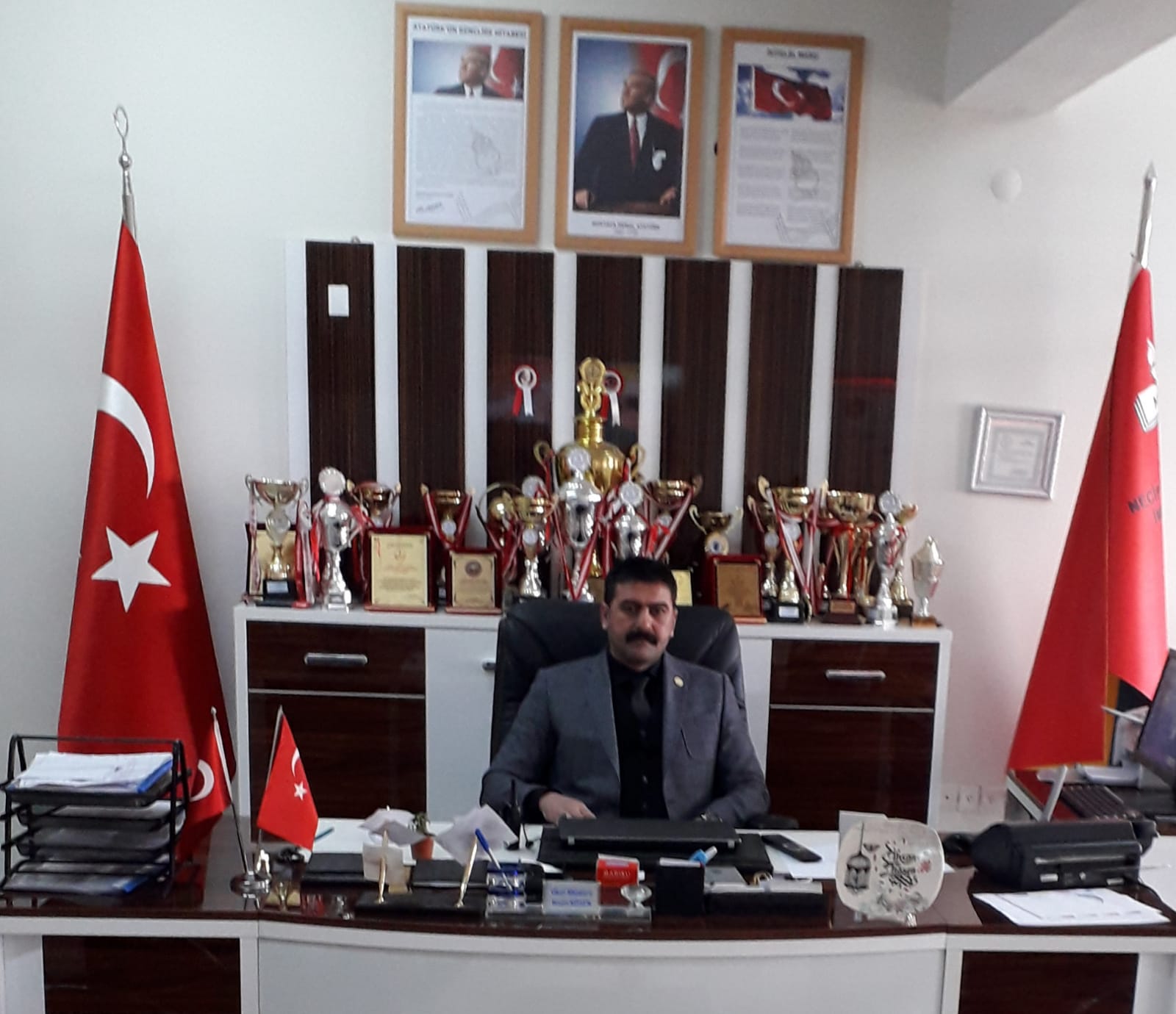 Üst Kurul BilgileriÜst Kurul BilgileriEkip BilgileriEkip BilgileriAdı SoyadıUnvanıAdı SoyadıUnvanıİhsan KÖSENOkul MüdürüHatice ÇOLAKMüdür YardımcısıSemra KILIÇÇIMüdür BaşyardımcısıEsra AYDINRehber Öğretmenİshak YILDIZMüdür YardımcısıEsma DAĞLIOĞLUÖğretmenFatma TUNÇÖğretmenNihat YILDIRIMOkul Aile Birliği BaşkanıVeysi ENGİNMuhtarHüseyin DEMİRÖğrenci VelisiFevzi YILDIZÖğrenci VelisiSerkan DEMİRÖğrenciYüsra ALAÖğrenciİş ve İşlemlerAşamalarCevaplanacak SoruTarihi GelişimKurum İçi AnalizGZFT (SWOT) Analizi Paydaş Durum AnaliziNeredeyiz?Okul kurum varoluş gerekçesiTemel İlkelerMisyon ve İlkelerNereye Ulaşmak İstiyoruz?Arzu edilen gelecekVizyonNereye Ulaşmak İstiyoruz?Orta vadede ulaşılacak kavramsal amaçlarSpesifik, somut ve ölçülebilir hedeflerTema, Amaç ve HedeflerNereye Ulaşmak İstiyoruz?Amaç ve hedeflere ulaşma yöntemleriEylem Planları MaliyetlendirmeStratejiler, Faaliyetler ve ProjelerGitmek istediğimiz yere nasıl ulaşabiliriz?RaporlamaKarşılaştırmaİzlemeBaşarımızı nasıl takip eder ve değerlendiririz?Ölçme yöntemlerinin belirlenmesiPerformans göstergeleriDeğerlendirme ve Performans ÖlçümüBaşarımızı nasıl takip eder ve değerlendiririz?İli: AĞRIİli: AĞRIİli: AĞRIİli: AĞRIİlçesi: MERKEZİlçesi: MERKEZİlçesi: MERKEZİlçesi: MERKEZAdres: . Yıl Mah. 2110 Sok. No:40 Merkez/AĞRI. Yıl Mah. 2110 Sok. No:40 Merkez/AĞRI. Yıl Mah. 2110 Sok. No:40 Merkez/AĞRICoğrafi Konum Coğrafi Konum https://bit.ly/2CrezpLhttps://bit.ly/2CrezpLTelefon Numarası: 0 472 215 20 020 472 215 20 020 472 215 20 02Faks Numarası:Faks Numarası:0 472 215 20 010 472 215 20 01e- Posta Adresi:ihlnecipfazil@outlook.comihlnecipfazil@outlook.comihlnecipfazil@outlook.comWeb sayfası adresi:Web sayfası adresi:http://agrinfkimamhatiplisesi.meb.k12.trhttp://agrinfkimamhatiplisesi.meb.k12.trKurum Kodu:757364757364757364Öğretim Şekli:Öğretim Şekli:Tam Gün Tam Gün Okulun Hizmete Giriş Tarihi : 2014Okulun Hizmete Giriş Tarihi : 2014Okulun Hizmete Giriş Tarihi : 2014Okulun Hizmete Giriş Tarihi : 2014Toplam Çalışan Sayısı Toplam Çalışan Sayısı 5353Öğrenci Sayısı:Kız174174Öğretmen SayısıKadın2020Öğrenci Sayısı:Erkek294294Öğretmen SayısıErkek1616Öğrenci Sayısı:Toplam468468Öğretmen SayısıToplam3636Derslik Başına Düşen Öğrenci SayısıDerslik Başına Düşen Öğrenci SayısıDerslik Başına Düşen Öğrenci Sayısı:14,625Şube Başına Düşen Öğrenci SayısıŞube Başına Düşen Öğrenci SayısıŞube Başına Düşen Öğrenci Sayısı:27,52Öğretmen Başına Düşen Öğrenci SayısıÖğretmen Başına Düşen Öğrenci SayısıÖğretmen Başına Düşen Öğrenci Sayısı:13,76Şube Başına 30’dan Fazla Öğrencisi Olan Şube SayısıŞube Başına 30’dan Fazla Öğrencisi Olan Şube SayısıŞube Başına 30’dan Fazla Öğrencisi Olan Şube Sayısı:0Öğrenci Başına Düşen Toplam Gider MiktarıÖğrenci Başına Düşen Toplam Gider MiktarıÖğrenci Başına Düşen Toplam Gider Miktarı821,526752Öğretmenlerin Kurumdaki Ortalama Görev SüresiÖğretmenlerin Kurumdaki Ortalama Görev SüresiÖğretmenlerin Kurumdaki Ortalama Görev Süresi3UnvanErkekKadınToplamOkul Müdürü ve Müdür Yardımcısı426Sınıf ÖğretmeniXXXBranş Öğretmeni162036Rehber ÖğretmenX11İdari Personel426Yardımcı PersonelXXXGüvenlik Personeli404Toplam Çalışan Sayıları282553Okul Bölümleri Okul Bölümleri Özel AlanlarVarYokOkul Kat SayısıZ+3Çok Amaçlı SalonXDerslik Sayısı32Çok Amaçlı SahaXDerslik Alanları (m2)1792KütüphaneXKullanılan Derslik Sayısı17Fen LaboratuvarıXŞube Sayısı17Bilgisayar LaboratuvarıXİdari Odaların Alanı (m2)108İş AtölyesiXÖğretmenler Odası (m2)84Beceri AtölyesiXOkul Oturum Alanı (m2)12000PansiyonXOkul Bahçesi (Açık Alan)(m2)8000Okul Kapalı Alan (m2)4000Sanatsal, bilimsel ve sportif amaçlı toplam alan (m2)700Kantin (m2)60Tuvalet Sayısı32SINIFIKızErkekToplamSINIFIKızErkekToplam9-A252510-D27279-B232311-A29299-C303011-B27279-D292911-C27279-E282812-A28289-F262612-B292910-A303012-C303010-B303012-D252510-C2828Akıllı Tahta Sayısı35TV Sayısı1Masaüstü Bilgisayar Sayısı8Yazıcı Sayısı6Taşınabilir Bilgisayar Sayısı9Fotokopi Makinası Sayısı3Projeksiyon Sayısı1İnternet Bağlantı Hızı100 MBYıllarGelir MiktarıGider Miktarı2016312.976,65 TL305.021,58 TL2017337.571,26 TL332.270,45 TLİç PaydaşlarDış PaydaşlarOkul Aile BirliğiMilli Eğitim BakanlığıÖğrencilerİl Milli Eğitim MüdürlüğüÖğretmenlerİlçe KaymakamKurum Çalışanlarıİlçe Milli Eğitim MüdürlüğüVelilerMahalle MuhtarıSağlık KuruluşlarıÖzel Eğitim Öğretim KurumlarıHayırseverlerSivil Toplum KuruluşlarıPAYDAŞLARİÇ PAYDAŞDIŞ PAYDAŞHİZMET ALANNEDEN PAYDAŞPaydaşın Kurum Faaliyetlerini Etkileme DerecesiPaydaşın Taleplerine Verilen ÖnemPaydaşın Taleplerine Verilen ÖnemSonuçPAYDAŞLARİÇ PAYDAŞDIŞ PAYDAŞHİZMET ALANNEDEN PAYDAŞTam  5" "Çok  4", "Orta  3", "Az  2", "Hiç  1"Tam  5" "Çok  4", "Orta  3", "Az  2", "Hiç  1"Tam  5" "Çok  4", "Orta  3", "Az  2", "Hiç  1"SonuçPAYDAŞLARİÇ PAYDAŞDIŞ PAYDAŞHİZMET ALANNEDEN PAYDAŞ1,2,3 İzle
4,5 Bilgilendir1,2,3 İzle
4,5 Bilgilendir1,2,3 Gözet4,5 Birlikte Çalış Sonuçİlçe Milli Eğitim Müdürlüğü XAmaçlarımıza Ulaşmada Destek İçin İş birliği İçinde Olmamız Gereken Kurum 555Bilgilendir, Birlikte çalış Veliler XXDoğrudan ve Dolaylı Hizmet Alan 444Bilgilendir, Birlikte çalışOkul Aile Birliği XXAmaçlarımıza Ulaşmada Destek İçin İş birliği İçinde Olmamız Gereken Kurum555Bilgilendir, Birlikte çalış Öğrenciler XXVaroluş sebebimiz 555Bilgilendir, Birlikte Çalış ÖğretmenlerXAmaçlarımıza Ulaşmada Destek İçin İş birliği İçinde Olmamız Gereken Paydaşlar555Bilgilendir, Birlikte ÇalışMahalle Muhtarı XXAmaçlarımıza Ulaşmada Destek İçin İş birliği İçinde Olmamız Gereken Kurum112İzle, Gözet Sağlık Kuruluşları XXAmaçlarımıza Ulaşmada Destek İçin İş birliği İçinde Olmamız Gereken Kurum224İzle, Birlikte Çalış Kurum ÇalışanlarıXAmaçlarımıza Ulaşmada Destek İçin İş birliği İçinde Olmamız Gereken Paydaşlar555Bilgilendir, Birlikte ÇalışHayırseverlerXAmaçlarımıza Ulaşmada Destek İçin İş birliği İçinde Olmamız Gereken Kişi/kişiler555Bilgilendir, Birlikte ÇalışSivil Toplum KuruluşlarıXAmaçlarımıza Ulaşmada Destek İçin İş birliği İçinde Olmamız Gereken Kurum224İzle, Birlikte ÇalışMilli Eğitim BakanlığıXAmaçlarımıza Ulaşmada Destek İçin İş birliği İçinde Olmamız Gereken Kurum335Bilgilendir, Birlikte Çalışİl Milli Eğitim MüdürlüğüXAmaçlarımıza Ulaşmada Destek İçin İş birliği İçinde Olmamız Gereken Kurum335Bilgilendir, Birlikte ÇalışGüçlü YönlerZayıf YönlerÖğrencilerÖğrencilerin kullanımına ve sosyalleşmesine yönelik çok sayıda sosyal, kültürel, sanatsal ve sportif imkanların bulunması ÇalışanlarTeknolojiyi kullanabilen genç bir eğitim kadrosunun olması Öncü çalışmalara sahip olması Girişimci personelin olması Her branşta yeterli sayıda öğretmen bulunması Öğretmen başına düşen öğrenci sayısının az olmasıVelilerOkul Aile Birliğinin iş birliğine açık olmasıBina ve YerleşkeÇok amaçlı salonun olmasıOkul Pansiyonunun bulunmasıSpor salonunun bulunmasıBireysel ve Grup rehberlik odalarının bulunmasıOkul bahçesinin geniş olmasıOkul binasının yeni olmasıDonanımBilişim altyapısının olması ve kullanılmasıDerslik başına düşen öğrenci sayısının az olması.Özel Güvenlik ve Güvenlik kameralarının olmasıZ Kütüphanesinin bulunmasıBütçeOkulun ödeneklerinin yeterli olmasıYönetim SüreçleriKurum yöneticilerinin deneyimli ve işbirliğine yatkın olması Nitelikli ve düzenli eğitim ve etkinlikler düzenlenmesi Disiplin problemlerinin az olması İletişim SüreçleriOkul ortamının huzurlu olmasıÖğrencilerOkuma alışkanlığının az olmasıSürekli devamsız öğrenci sayısının fazla olmasıSigara içen öğrenci sayısının fazlalığıÖğrencilerin bir kısmında çalışma alışkanlığı ve gerekli motivasyonun olmamasıÖğrencilerin ortak bir okul kültürüne sahip olmamasıÇalışanlarPersonel aidiyetinin henüz istenen düzeyde olmaması Memur statüsündeki personel yetersizliğiAkademik başarının istenilen düzeyde olmamasıVelilerVeli- okul işbirliğinin istenilen düzeyde olmaması Bazı öğrencilerin okula aile zoruyla gelmesiVelilerin eğitim seviyelerinin düşük olması ve çoğunluğunun il dışında çalışıyor olmasıBina ve YerleşkeKonferans salonunun olmamasıŞehir merkezine uzaklık nedeniyle sosyal faaliyetlere katılımın düşüklüğü Konferans salonunun olmamasıOkul bahçesinin geniş olmasıDonanımFatih Projesinden FaydalanılamamasıLaboratuvar malzeme ve donanımlarının bulunmamasıOkul pansiyonunun Ders çalışmaya elverişsiz oluşuBütçeGirişimcilik, araştırma vb. potansiyelinin etkin olarak kullanılamaması Yönetim SüreçleriAdrese dayalı sistemle gelen öğrencilerin başarı durumuİletişim SüreçleriMezunlar ile ilişkilerin yetersizliği FırsatlarTehditlerPolitik•	Bakanlığın İmam Hatip Liselerine verdiği önem ve yaygınlaştırmasıEkonomik•	Mezunların kolay iş sahibi olabilmeleri•	Okul ve çevresinin kalkınmasını sağlamaya yönelik projelerin teşvik edilip yaygınlaştırılmasıSosyolojikGirişimcilik konusunda farkındalığın artması Okulumuzun diğer okullarla ve kurumlarla iletişiminin güçlü olmasıTeknolojik•	Proje ve bilimsel etkinliklerin çeşitliliğinin artması, •	MEB’İN kalite ve misyon farklılaşması konusundaki yeni düzenlemeleriMevzuat-YasalEkolojikPolitik•	Eğitim politikalarında yaşanan değişimlerin eğitim kalitesini olumsuz etkilemesiEkonomik•	Akademik alanda küresel rekabet baskısı,•	Eğitim öğretim çalışmalarının desteklenmesi konusunda mali mevzuatın getirdiği kısıtlarSosyolojik•	Toplumda ahlaki yozlaşmanın baş göstermesi•	Mezunlarla iletişimin ve işbirliğinin sağlayacağı avantajları yeterince kullanamama•	Okul-veli –öğrenci işbirliklerinin yeterli düzeyde olmamasıTeknolojikTeknolojik araçların gereksiz ve yanlış kullanımından aile bağlarının zayıflamasıUlusal ve uluslararası projelere katılım sağlayamamaÖğrenciler tarafından teknoloji kullanım seviyenin düşük olması Medyanın eğitici görevini yerine getirmemesiEğitim öğretim çalışmalarının nitelikli çıktılara ve girişimcilik konularına yönlendirilememesiMevzuat-Yasal•	İmam hatip lisesi programının ağır ve haftalık ders saatinin fazla olması•	Ders müfredatlarının çok yoğun olmasından dolayı her konu üzerinde yeterince durulamamasıEkolojik•	Kış memleketi olduğu için sosyal aktivite kısıtlılığı•	Okulun konumu gereği ulaşımının zor olması 1.TEMA: EĞİTİM VE ÖĞRETİME ERİŞİM 1.TEMA: EĞİTİM VE ÖĞRETİME ERİŞİM1OKULA DEVAM DEVAMSIZLIK2OKULA UYUM VE ORYANTASYON3ÖZEL EĞİTİME İHTİYAÇ DUYAN BİREYLER2.TEMA: EĞİTİM VE ÖĞRETİMDE KALİTE2.TEMA: EĞİTİM VE ÖĞRETİMDE KALİTE1AKADEMİK BAŞARI2İSTİHDAM EDİLEBİLİRLİK VE YÖNLENDİRME3AKADEMİK BAŞARI3.TEMA: KURUMSAL KAPASİTE3.TEMA: KURUMSAL KAPASİTE1BİNA VE YERLEŞKE2DONANIM3DONANIM4İŞ GÜVENLİĞİ VE OKUL GÜVENLİĞİNoPERFORMANSGÖSTERGESİMevcutMevcutHEDEFHEDEFHEDEFHEDEFHEDEFHEDEFNoPERFORMANSGÖSTERGESİ2018201920192020202120222023PG.1.1.1Eğitime kazandırılan öğrenci sayısı8121218232525NoEylem İfadesiEylem SorumlusuEylem Tarihi1.1.1.Sınıf rehber öğretmenlerinin veli ziyareti yapmasıSınıf Rehber ÖğretmeniEylül ayının 2.haftasından itibaren Ekim ayına kadar1.1.2Okul Rehber Öğretmeninin velileri bilinçlendirme seminerleriOkul Rehberlik Servisi Eylül-Ekim1.1.3Devamsızlık mektubu,telefon ile iletişim sağlamakMüdür YardımcılarıHer ay ve belirli devamsızlık periyotlarıNoPERFORMANSGÖSTERGESİMevcutMevcutHEDEFHEDEFHEDEFHEDEFHEDEFHEDEFNoPERFORMANSGÖSTERGESİ2018201920192020202120222023PG.1.1.1Okula adapte edilen öğrenci sayısı90150150200200220220PG.1.1.2Oryantasyon faaliyetlerine katılan öğrenci sayısı90120120150180200210NoEylem İfadesiEylem SorumlusuEylem Tarihi1.1.1.9. sınıf öğrencilerinin 1 hafta erken okula başlamasıBakanlıkEylül Ayının 2.haftası1.1.2Okul idaresi tarafından okulun tanıtımının yapılması Okul İdaresi 01 Eylül-20 Eylül1.1.3Sınıf rehber öğretmeni tarafından sınıf içi kaynaşma /buz kırma faaliyetlerinin yapılmasıSınıf ÖğretmeniEylül ayının 2.ve 3. haftasıNoPERFORMANSGÖSTERGESİMevcutMevcutHEDEFHEDEFHEDEFHEDEFHEDEFHEDEFNoPERFORMANSGÖSTERGESİ2018201920192020202120222023PG.3.1.1Eğitime kazandırılan öğrenci sayısı3446688NoEylem İfadesiEylem SorumlusuEylem Tarihi1.1.1.Okulun fiziki yapısını özel eğitimli öğrencilere uygun bir şekilde dizayn etmekOkul İdaresiEylül Ayının 2.haftası1.1.2Okul rehber öğretmeni tarafından okul personeline özel eğitim ile ilgili seminerler düzenlenmesiOkul Rehber Öğretmeni15 Eylül-30 Eylül1.1.3Özel eğitimli öğrencilerin akranlarıyla kaynaştırma etkinliklerinin planlanmasıSınıf Öğretmeni15 Eylül-30 EylülNoPERFORMANSGÖSTERGESİMevcutMevcutHEDEFHEDEFHEDEFHEDEFHEDEFHEDEFNoPERFORMANSGÖSTERGESİ2018201920192020202120222023PG.1.1.1Ortak ders materyalleri hazırlanan bölüm sayısı48811111111PG.1.2.1Ortak değerlendirmeyapılan zümre sayısı48811111111NoEylem İfadesiEylem SorumlusuEylem Tarihi1.1.1.1Sene başı öğretmenler kurulunda başarıyıartırmak için yapılacak çalışmalar konusunda bilgileripaylaşmakOkul YönetimiÖğretmenler KuruluSene başı Kurul Toplantısı1.1.1.2Zümre çalışmalarında ahengi sağlamak vezümre toplantılarının daha sık aralıklarla yapılabilmesinisağlamak için ortak zümre saatini haftalık dersprogramına koymak.Okul YönetimiEkim-Kasım Mart Nisam1.2.2.1Ölçme değerlendirme konusunda uzman kişileriaraştırmak, iletişime geçip gerekli onay ve izinler alarak,ölçme değerlendirme konusunda zümreler düzeyindeçalıştaylar düzenlemekOkul Yönetimi,Rehberlik ServisiEkim1.2.2.2Düzenlenen çalıştaylara tüm öğretmenlerinkatılımını sağlamak.Okul Yönetimi,Rehberlik ServisiAralık-MayısNoPERFORMANSGÖSTERGESİMevcutMevcutHEDEFHEDEFHEDEFHEDEFHEDEFHEDEFNoPERFORMANSGÖSTERGESİ2018201920192020202120222023PG.2.1.1Üniversite Seçme ve Yerleştirme Sınavı sonucundaki üniversiteye yerleşme oranları%25%35%35%40%45%55%60PG.2.1.2Tercih konusunda yapılan rehberlik görüşme sayısı60808090909590PG.2.2.1Okulumuz öğrencilerinin ülkemizin önde gelenüniversitelerine yerleşme oranı.%10%15%15%20%25%25%30PG.2.2.2Burs sağlanan öğrenci sayısı57710121215NoEylem İfadesiEylem SorumlusuEylem Tarihi2.1.1.1Tüm sınıflar düzeyinde önceki yıllarda çıkmış sınav sorularını ilgili konular geldikçe çözmek, sınav sorularında yaşanan yaklaşım farklılıklarını öğrencilerle paylaşmakÖğretmenler veZümrelerEylül Ekim Kasım Aralık Ocak Şubat Mart Nisan Mayıs2.1.1.2Özellikle 12. Sınıflarda Üniversite Seçme ve Yerleştirme Sınavına yönelik zümrelerin belirledikleri çalışmaları gerçekleştirmek.Öğretmenler veZümrelerEylül Ekim Kasım Aralık Ocak Şubat Mart Nisan Mayıs2.1.2.1Özellikle üniversite tercih döneminde öğrencilerimize ve velilerine rehberlik yapmak.Rehberlik ServisiEkim Mart Nisan Mayıs2.2.2.1Tüm sınıflar düzeyinde önceki yıllarda çıkmış sınav sorularını ilgili konular geldikçe çözmek, sınav sorularında yaşanan yaklaşım farklılıklarını öğrencilerle paylaşmak.ÖğretmenlerEylül Ekim Kasım Aralık Ocak Şubat Mart Nisan Mayıs2.2.2.2Türkiye ve dünyada bulunan üniversitelerin hangi alanlarda iyi olduklarını araştırmak ve öğrencileri bu alan ve üniversitelere yönlendirmek.Rehberlik ServisiEkim Mart Nisan MayısNoPERFORMANSGÖSTERGESİMevcutMevcutHEDEFHEDEFHEDEFHEDEFHEDEFHEDEFNoPERFORMANSGÖSTERGESİ2018201920192020202120222023PG.3.1.1Özelliklerine göre ders dağılımı yapılan zümre sayısı.8101010111111NoEylem İfadesiEylem SorumlusuEylem Tarihi1.1.1.1Bölümlerin isteklerinin sene başında alınarak, okul yönetiminin görüşleri ile haftalık ders dağılımını yapmakOkul Yönetimi veZümrelerEylülNoPERFORMANSGÖSTERGESİMevcutMevcutHEDEFHEDEFHEDEFHEDEFHEDEFHEDEFNoPERFORMANSGÖSTERGESİ2018201920192020202120222023PG.1.1.1Genç odasına dönüştürülen oda sayısı2101020305060PG.1.2.1Düzenlenen etüt odası sayısı10121214172020NoEylem İfadesiEylem SorumlusuEylem Tarihi1.1.1.1Odaların aynı formatta olması için yatılı öğrencilerin katılımı ile oda formatını belirleyip, odaların değişimini sağlamak.Okul Yönetimi, Öğrenci Meclisi, OABTemmuz-Ağustos1.1.2.1Etüt odalarının aynı formatta olması için yatılı öğrencilerin katılımı ile oda formatını belirleyip, odaların değişimini sağlamak.Okul Yönetimi, Rehberlik Servisi Öğrenci Meclisi, OABTemmuz-AğustosNoPERFORMANSGÖSTERGESİMevcutMevcutHEDEFHEDEFHEDEFHEDEFHEDEFHEDEFNoPERFORMANSGÖSTERGESİ2018201920192020202120222023PG.2.1.1Öğretmen kürsüleri değiştirilen sınıf sayısı4668102032PG.2.2.1Yenilenen sınıf sayısı4668102032NoEylem İfadesiEylem SorumlusuEylem Tarihi2.1.1.1İhtiyaçları belirleyerek, sınıf kürsülerinin değiştirilmesi çalışmalarını gerçekleştirmek.Okul Yönetimi, OABTemmuz-Ağustos2.1.2.1İhtiyaçları belirleyerek, sınıfların iyileştirme çalışmalarını gerçekleştirmek.Okul Yönetimi, OABTemmuz-AğustosNoPERFORMANSGÖSTERGESİMevcutMevcutHEDEFHEDEFHEDEFHEDEFHEDEFHEDEFNoPERFORMANSGÖSTERGESİ2018201920192020202120222023PG.3.1.1Kullanılan fotoğraf ve resimsayısı6101013182530NoEylem İfadesiEylem SorumlusuEylem Tarihi3.1.1.1Asılacak fotoğrafların ve resimlerinyerlerini tespit ederek, fotoğraf ve resimlerinasılmasını sağlamak.OAB KULÜPLEREylül Ekim Kasım Aralık Ocak Şubat Mart Nisan MayısNoPERFORMANSGÖSTERGESİMevcutMevcutHEDEFHEDEFHEDEFHEDEFHEDEFHEDEFNoPERFORMANSGÖSTERGESİ2018201920192020202120222023PG.4.1.1Yapılan çalışma sayısı50525254565860NoEylem İfadesiEylem SorumlusuEylem Tarihi4.1.1.1İhtiyaçları belirleyerek, iyileştirmeçalışmalarını gerçekleştirmekOkul Yönetimi,OAB, Eski Mezunlar,BelediyelerTemmuz –Eylül arasıKaynak Tablosu20192020202120222023ToplamKaynak Tablosu20192020202120222023ToplamGenel Bütçe15.00010.00010.00015..00010.00060.000Valilikler ve Belediyelerin KatkısıXXXXXXDiğer (Okul Aile Birlikleri)2.0003.0005.0007.0009.00026.000TOPLAM17.00013.00015.00022.00019.00086.000